Q	Quakeville 2011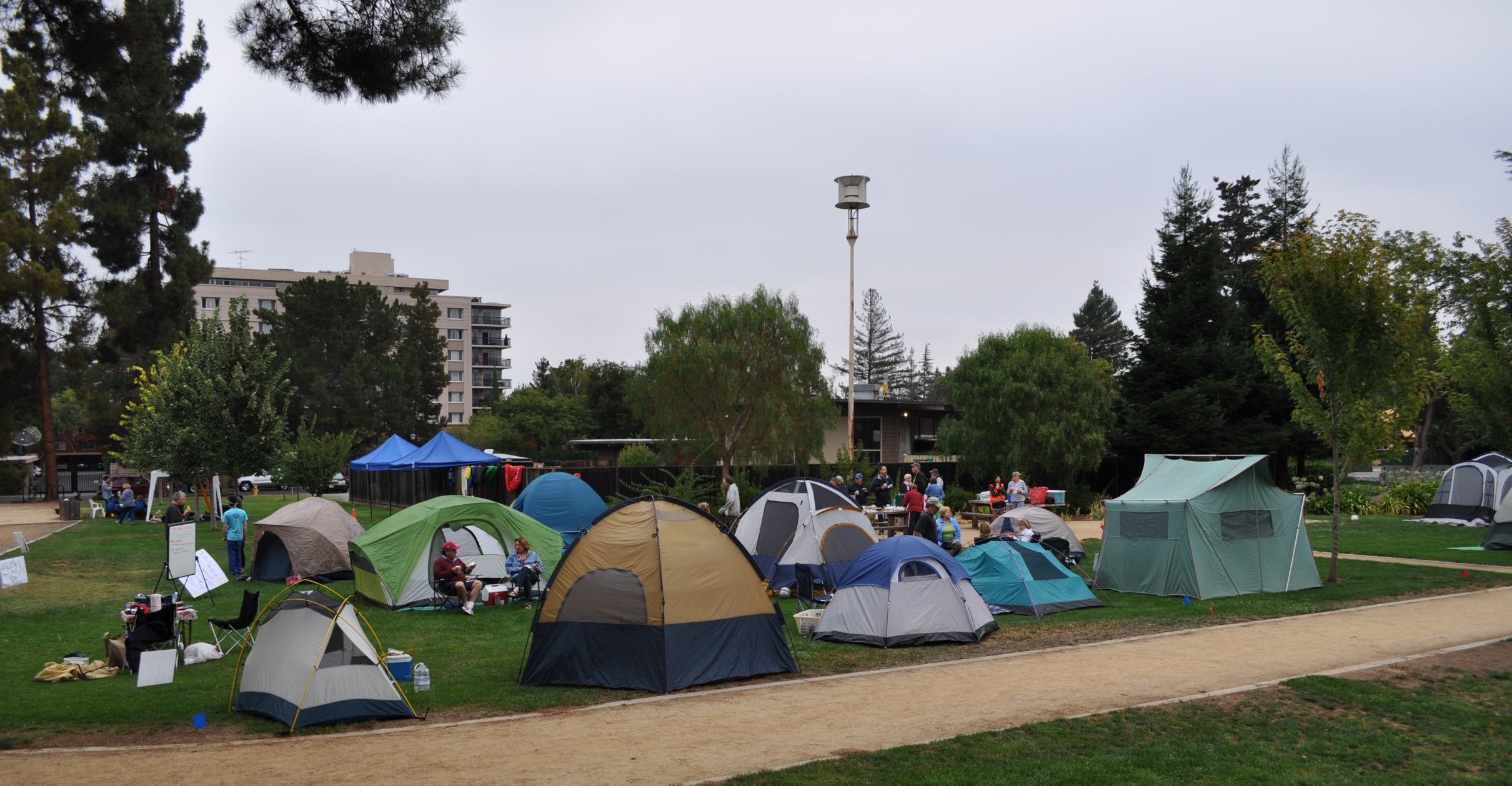 